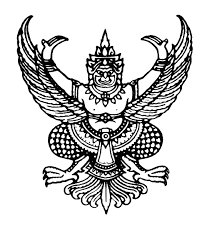 ที่  มท 0810.7/ว		                                      กรมส่งเสริมการปกครองท้องถิ่น							       ถนนนครราชสีมา เขตดุสิต กทม. 10300    	 มกราคม 2565เรื่อง  หลักเกณฑ์ว่าด้วยการเรียกเก็บค่าธรรมเนียมและค่าบริการเรียน  ผู้ว่าราชการจังหวัด ทุกจังหวัด        สิ่งที่ส่งมาด้วย  สำเนาหนังสือสำนักเลขาธิการคณะรัฐมนตรี ที่ นร 0503/ว 3468                จำนวน 1 ชุด                            ลงวันที่ 17 ธันวาคม 2564ด้วยสำนักเลขาธิการคณะรัฐมนตรีแจ้งว่า คณะรัฐมนตรีได้ประชุมปรึกษา เมื่อวันที่ 14 ธันวาคม 2564 ลงมติเห็นชอบหลักเกณฑ์ว่าด้วยการเรียกเก็บค่าธรรมเนียมและค่าบริการ ตามที่สำนักงานคณะกรรมการกฤษฎีกาเสนอและให้หน่วยงานของรัฐถือปฏิบัติต่อไป 				ในการนี้ กรมส่งเสริมการปกครองท้องถิ่น ขอให้จังหวัดแจ้งองค์กรปกครองส่วนท้องถิ่นทราบและถือปฏิบัติตามหลักเกณฑ์ว่าด้วยการเรียกเก็บค่าธรรมเนียมและค่าบริการ รายละเอียดปรากฏตาม                  สิ่งที่ส่งมาด้วย	จึงเรียนมาเพื่อโปรดพิจารณา 	ขอแสดงความนับถือ                    อธิบดีกรมส่งเสริมการปกครองท้องถิ่นกองพัฒนาและส่งเสริมการบริหารงานท้องถิ่นกลุ่มงานส่งเสริมการบริหารกิจการบ้านเมืองที่ดีท้องถิ่น โทร. 02 241 9000 ต่อ 2322 โทรสาร 02 241 6956ไปรษณีย์อิเล็กทรอนิกส์ saraban@dla.go.thที่  มท 0810.7/ว 		                                      กรมส่งเสริมการปกครองท้องถิ่น             การประเมินผู้บริหารองค์การ (ผู้บริหารท้องถิ่น) ประจำปีงบประมาณ พ.ศ. ๒๕๖๒ จำนวน 2 รอบการประเม